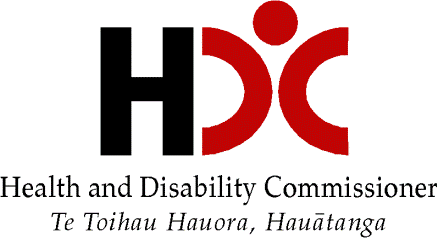 Ka aha ina tūhuratia ai tō amuamu 
e Te Toihau Hauora, Hauātanga?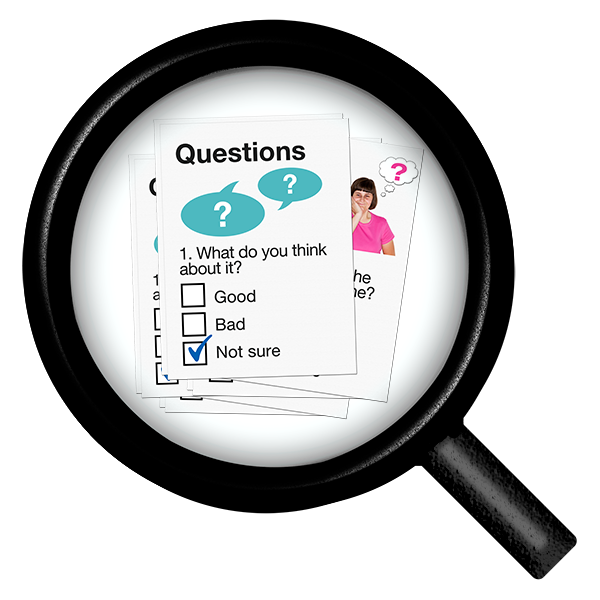 Tō tūhuratangaMēnā kei te hiahia koe ki te kōrero 
mō tō tūhuratanga, whakapā atu ki 
tō kaitūhura.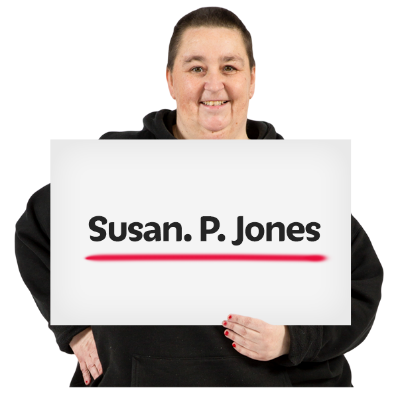 Ko te ingoa o tō Āteha Amuamu ko: _______________________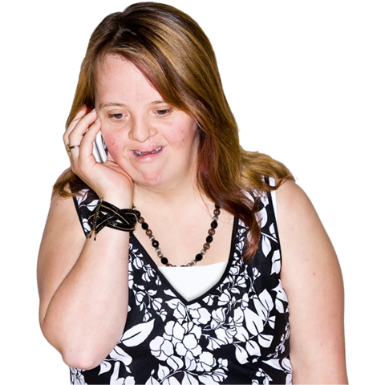 Ka taea e koe tō kaitūhura te waea 
atu mā tēnei tau waea: _______________________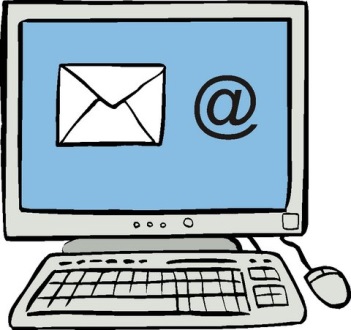 Ka taea e koe te tuku īmēra ki tō kaitūhura i tēnei wāhitau īmēra: _______________________He motika ōu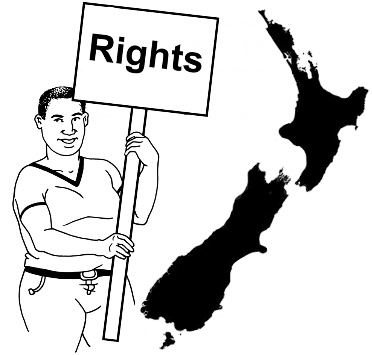 He motika ōu ina whakamahia 
e koe he ratonga hauora me te 
hauā i Aotearoa.E kīia ana ēnei motika ko 
Ngā Tikanga a Te Toihau 
Hauora, Hauātanga.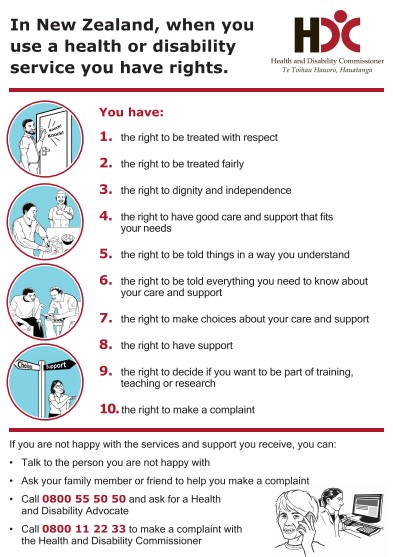 Ki ētahi atu tāngata ko 
Ngā Tikanga Motika.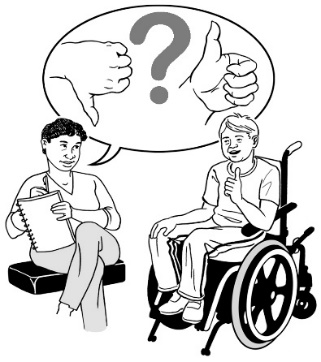 I ētahi wā kāore i te pai ngā 
ratonga hauora, hauā rānei 
e whiwhi ana i te tangata.Mēnā ka pērā ka taea e koe te: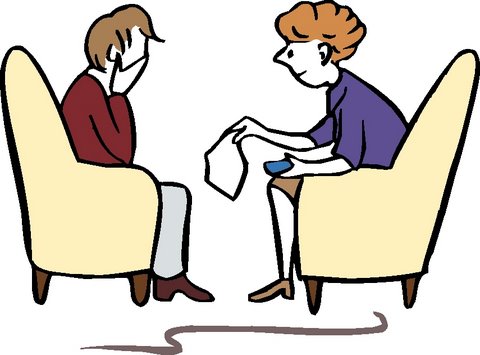 kōrero atu ki tētahi atu mēnā kāore i te rata ki a koetuku amuamu ki Te Toihau Hauora, Hauātanga.I roto i tēnei pukaiti ka kīia te 
Te Toihau Hauora, Hauātanga 
i ētahi wā ko te Toihau.Ka mātua whakarite Te Toihau Hauora, Hauātanga: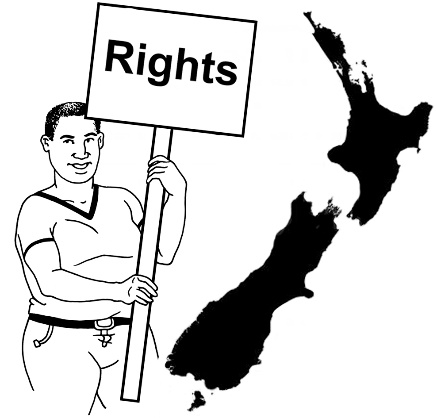 ka whiwhi koe i ō motika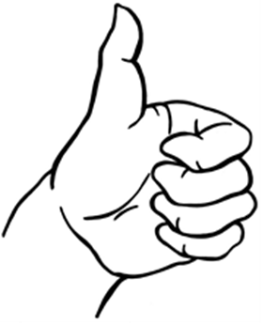 ka pai te manaaki i a koe ina whakamahia e koe ngā ratonga hauora, hauā rānei.He aha kei roto i tēnei pukaiti?I roto i tēnei pukaiti ka mōhio 
koe mō: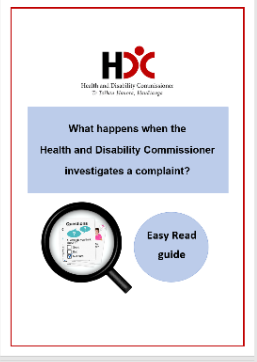 Te Toihau Hauora, Hauātanga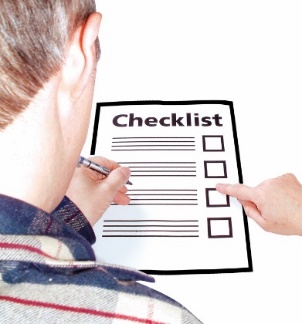 te āhua o te whakahaere i 
te tūhuratanga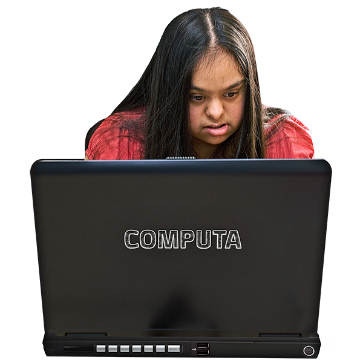 me pēhea te whakapā atu ki 
Te Toihau Hauora, Hauātanga.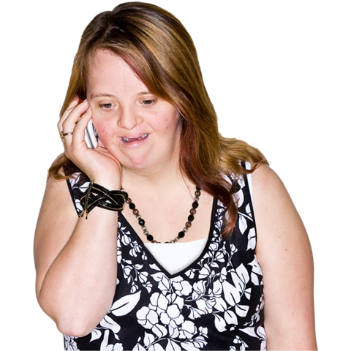 Ngā tūhuratanga 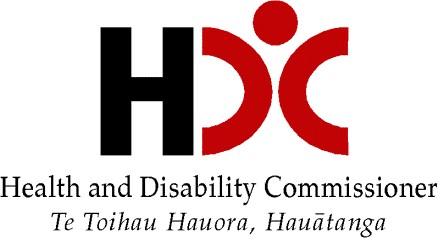 Ka whakatau Te Toihau Hauora, Hauātanga ki te tūhura i 
tō amuamu. 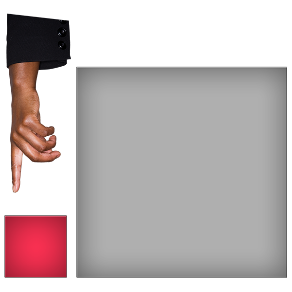 He iti noa iho ngā amuamu 
ka pēneitia.Ki te whakatau Te Toihau Hauora, Hauātanga kia tūhuratia tō amuamu ko te tikanga o tērā ka tirotirohia e te Toihau mēnā i whiwhi koe i ō motika, kāore rānei.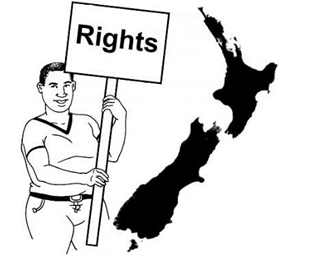 Mēnā ka tūhuratia tō amuamu, 
ka tukuna e Te Toihau Hauora, Hauātanga tō amuamu ki tētahi kaitūhura kia mahia.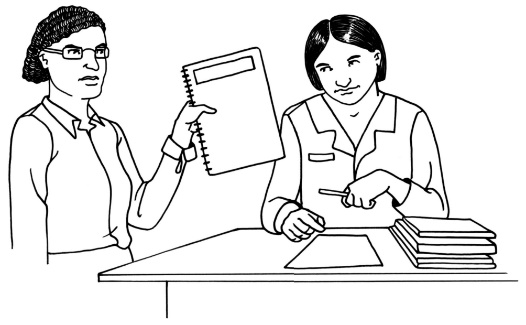 Ko te Kaitūhura he tangata he 
tāngata tērā ka:mahi mā Te Toihau Hauora, Hauātanga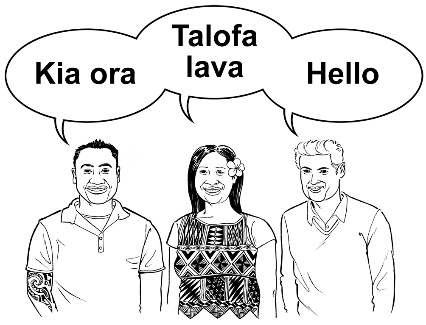 ka whakakapi i tō Āteha Amuamukōrero ki a koe mō tō amuamu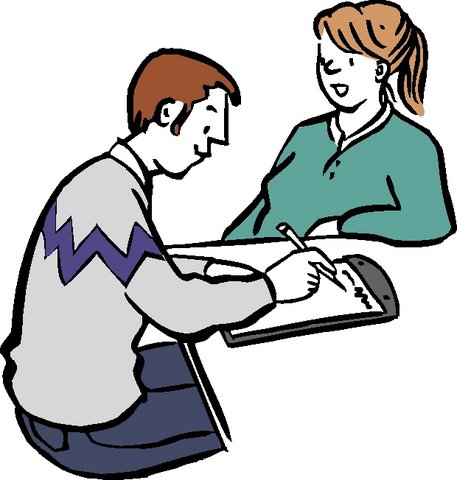 kohikohi i ētahi atu mōhiohio 
mō tō amuamu.Mēnā kei te mahi tētahi kaitūhura 
i tō amuamu, ko te tikanga o tērā 
kei te tūhuratia. 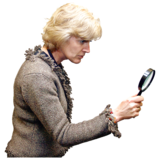 He tōkeke te kaitūhura.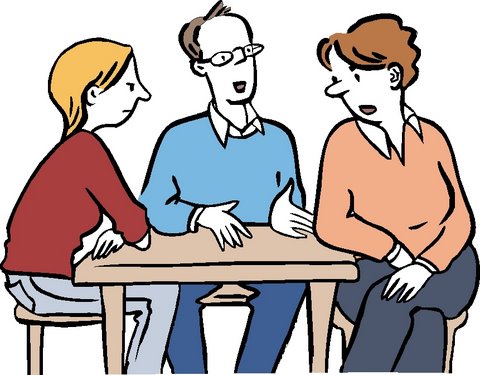 Ko te tikanga o tērā ka ōrite te whakarite i a kōrua ko te kaituku ratonga hauora, hauā rānei.Ka taea anō tētahi kaituku ratonga hauora, hauā rānei te kī he ratonga.Kāore te kaitūhura i te: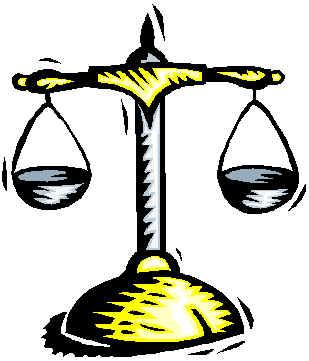 tautoko i a koetautoko i te ratonga rānei.Te tukanga — he aha ngā mea me tutuki?Ka whakapā atu te kaitūhura ki te ratonga mōna nei tō amuamu.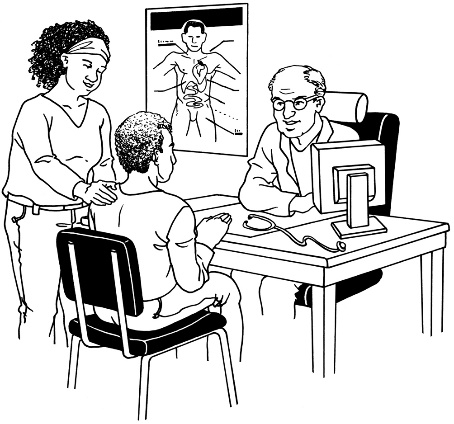 Ka whakamōhio atu te kaitūhura i 
te ratonga mō: tō amuamu te tūhuratanga.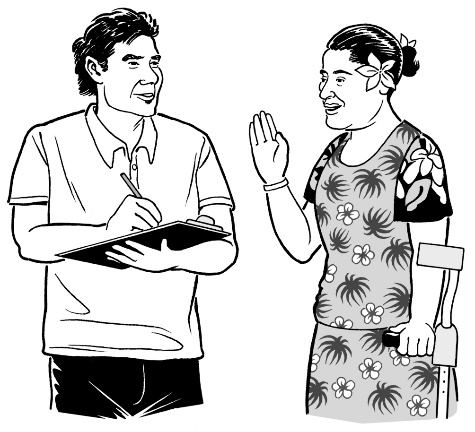 Ka tuku pātai atu pea te kaitūhura 
ki tō ratonga.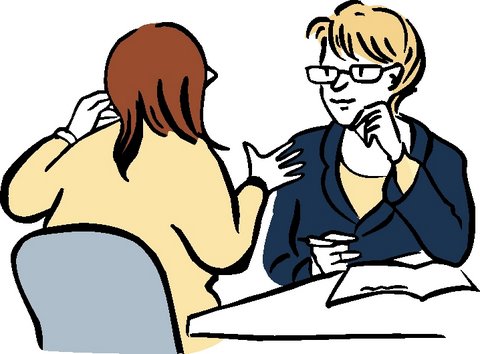 Ka pātai atu pea te kaitūhura ki tō ratonga he aha ōna whakaaro mō 
tō amuamu.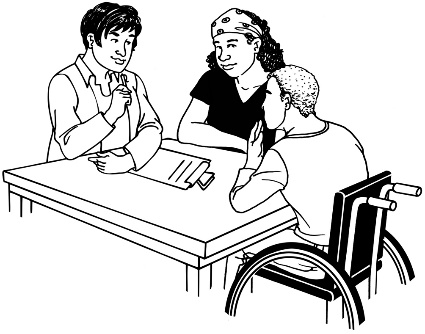 I te wā o te tūhuratanga, ka tono mōhiohio anō pea te kaitūhura mai i:a koe, tō kaitaunaki rāneitō ratonga ētahi atu tāngata rānei.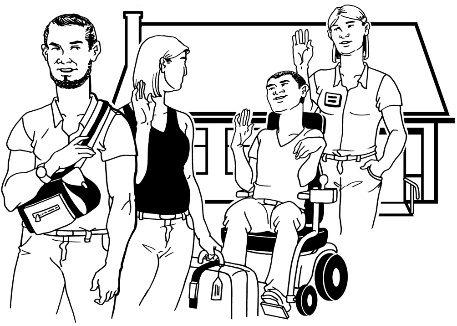 Ka kōrero anō pea te kaitūhura ki ētahi atu tāngata i reira i te pupūtanga ake o te take e tuku amuamu nei koe.E kī ana ēnei tāngata he kaiwhakaatu.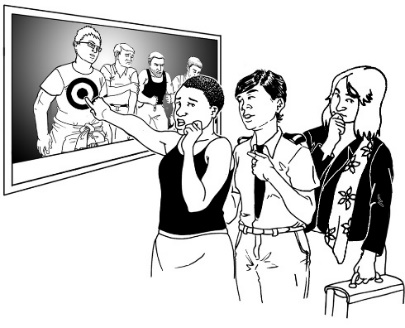 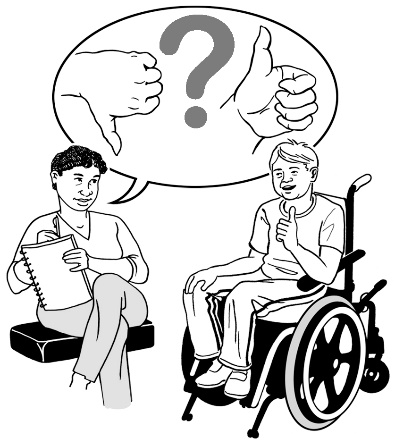 Ka kōrero anō pea te kaitūhura ki ngā tāngata e tino matatau ana ki te ratonga i te whakamahi koe.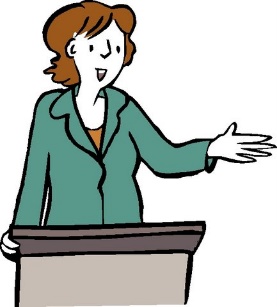 E kī ana ēnei tāngata he mātanga.Te whakatika i tō amuamu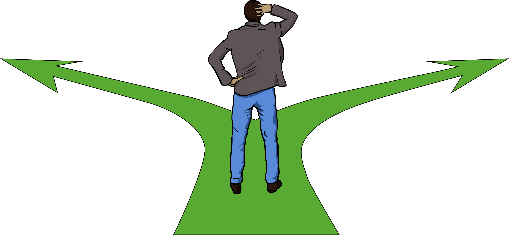 Ka whakamātauhia pea e Te Toihau Hauora, Hauātanga ētahi atu huarahi hei whakatika i tō amuamu.Ka tukuna pea e Te Toihau Hauora, Hauātanga tō amuamu ki: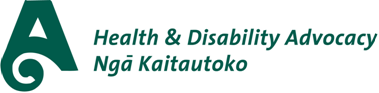 te ratonga Ngā Kaitaunakitērā rānei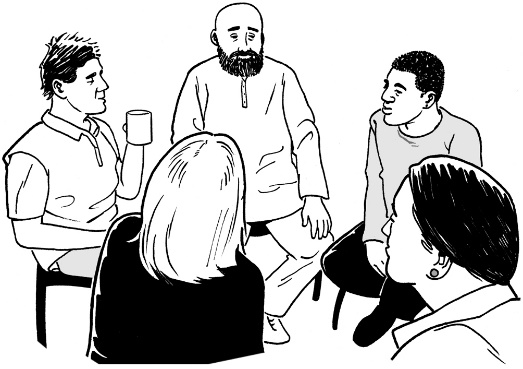 te takawaenga ōkawa.Ko te tikanga o te takawaenga ōkawa ka whakahuihui tāhi i a koe 
me tō ratonga ki te:kōrero ki mō te amuamuwhiriwhiri me pēhea te whakatika i te raruraru.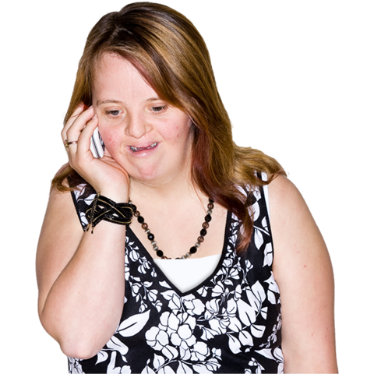 Mēnā kei te hiahia koe ki te whakamātau i tēnei tikanga whakatika i tō amuamu, me pātai atu ki tō kaitūhura kia whakaritea tēnei.Ka aha ā muri ake?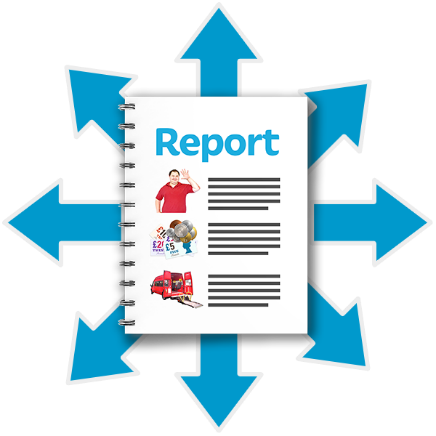 Ina oti tō tūhuratanga, ka tukuna e 
Te Toihau Hauora, Hauātanga he pūrongo hukihuki ki:a koete ratonga mōna tō amuamu.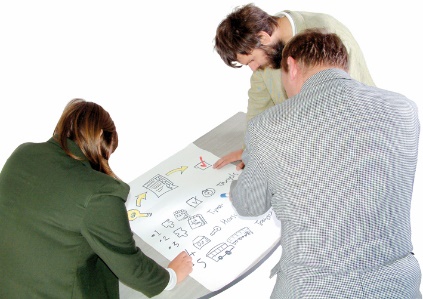 He pūrongo hukihuki: ko te tikanga o tēnei kāore anō kia tutuki te pūrongo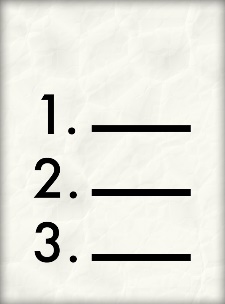 he whakamōhio atu ki a koe 
mō ngā mōhiohio i kohia i roto 
i te tūhuratanga.Ka whai wā koe ki te: 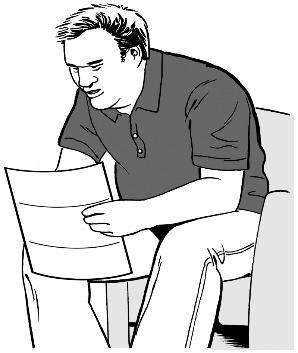 pānui i te pūrongo hukihukiwhakaputa i tō whakaaro mō te pūrongo hukihuki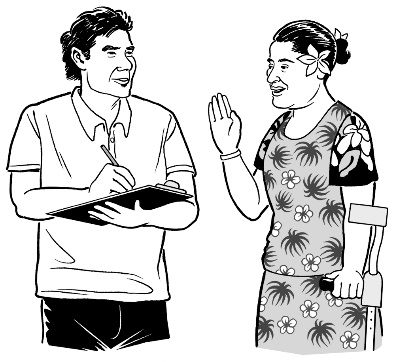 tuku mōhiohio atu anō ki te kaitūhura.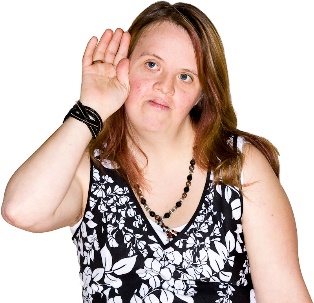 Ka whakarongo te Toihau ki ō kōrero.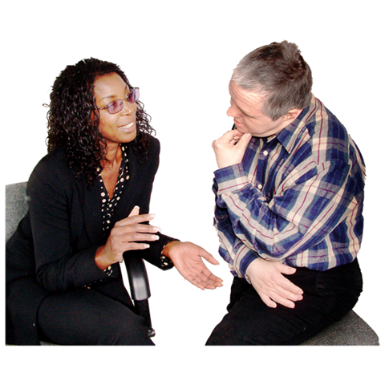 Ka whakarongo anō te Toihau ki ngā kōrero a tō ratonga.Ka tukuna pea e te Toihau ngā huringa ki te pūrongo hukihuki.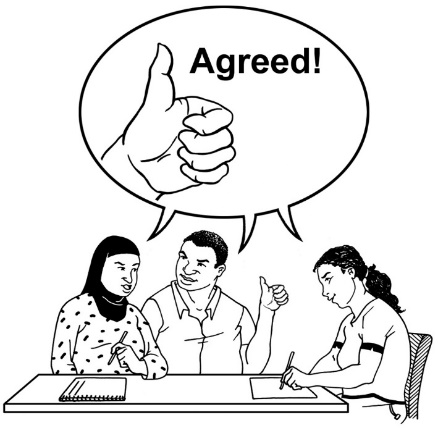 Kātahi ka tukuna e te Toihau he pūrongo whakamutunga mō 
tō amuamu.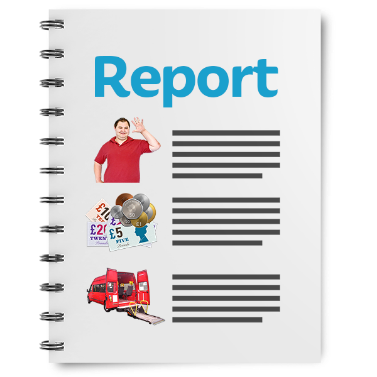 Ko te tikanga o te pūrongo whakamutunga kua tutuki 
te pūrongo. Ka tukuna tēnei pūrongo ki: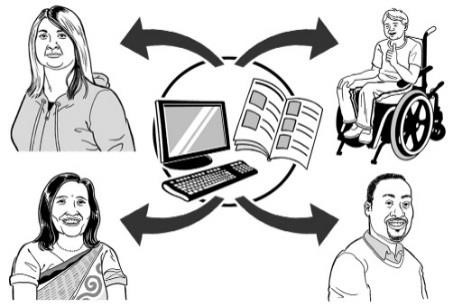 a koe te ratonga mōna tō amuamu.Te whakamōhio atu te pūrongo ki a koe mō: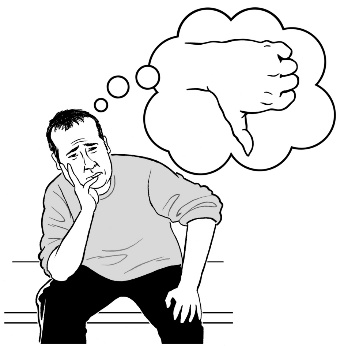 tō amuamu te tūhuratanga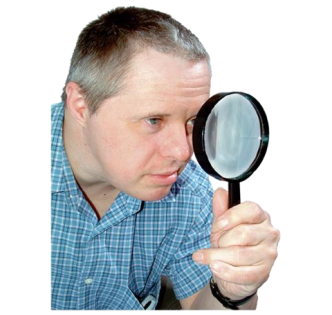 ngā mōhiohio katoa i kohia i 
roto i te tūhuratanga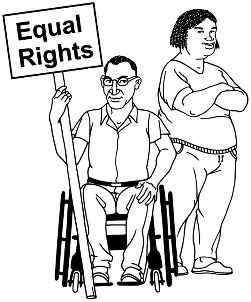 mēnā i whiwhi koe i ō motika ngā mahi me oti i tō ratonga.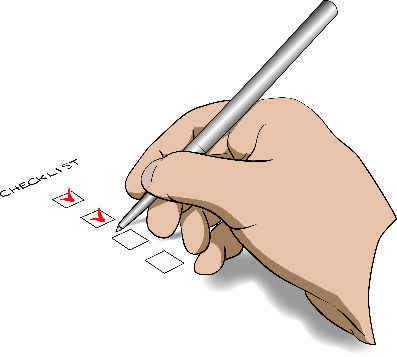 Ko te mahi koirā ngā mea 
me whakatutuki.Ka hiahia pea Te Toihau Hauora, Hauātanga ki whāia ētahi mahi e 
tō ratonga.Ko ēnei mahi pea ko te: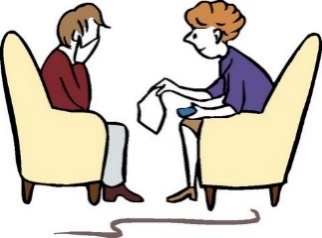 tuku whakapāha atu ki a koe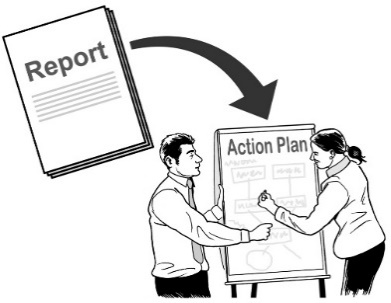 whakarerekē i ētahi mahi.Ka tukuna anō pea te pūrongo ki: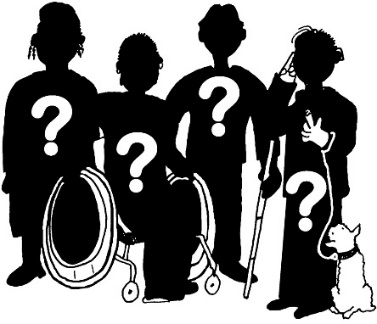 Te Manatū Hauorangā mana rēhitatangatētahi Kaimātai ā-Rohetētahi atu. Ka whakamōhio atu Te Toihau Hauora, Hauātanga ki a koe ka tukuna te pūrongo ki hea.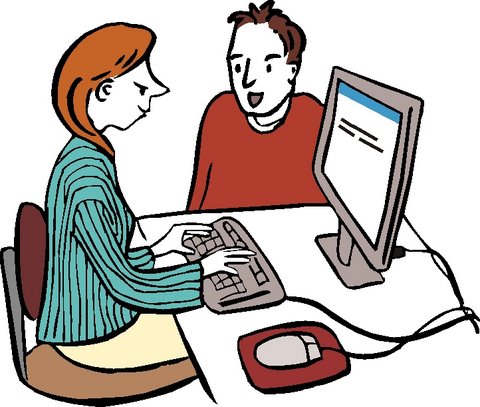 Kaitātaki i Ngā WhakahaereI ētahi wā, ka tukuna atu pea tō tūhuratanga ki tētahi tangata e 
kīia ana ko te Kaitātaki i Ngā Whakahaere.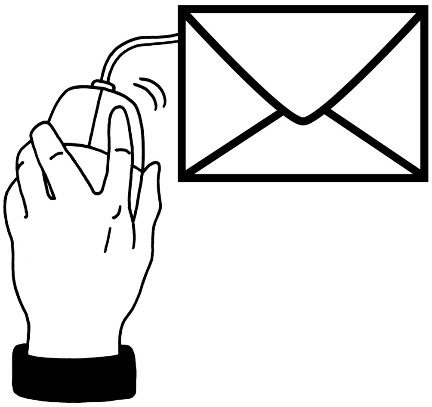 He iti noa iho ngā wā ka pēnei.Ka pā mai tēnei ki a koe mēnā: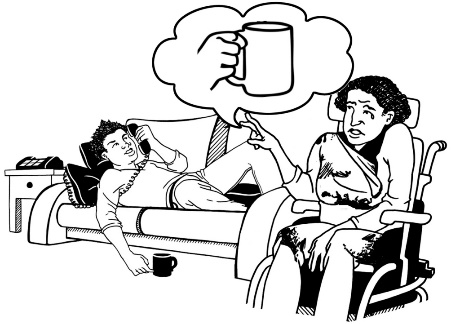 kāore koe i whiwhi i ō motikai tino kino te manaaki i a koe.Mēnā i pēnei, ka whiwhi whakamārama koe: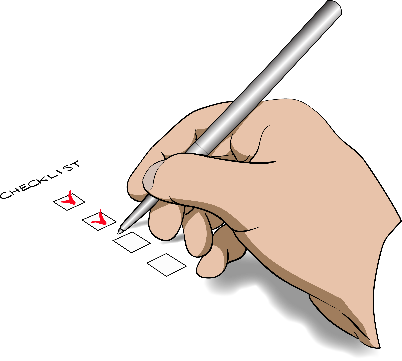 he aha te tikanga o tēneime aha koeka aha pea.Ngā Pātai He pēhea te roa o te tūhuratanga?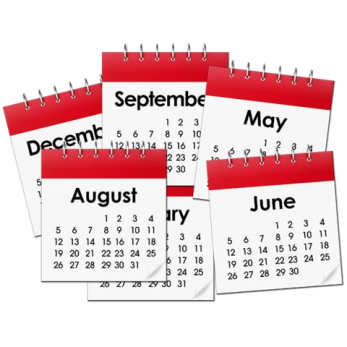 Ko ētahi tūhuratanga he tata ki te 
6 marama te roa. 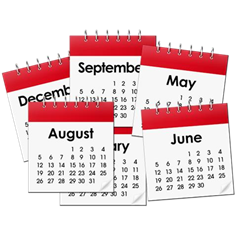 Ko ētahi tūhuratanga he tata ki te 
18 marama te roa.Ko te take pea ka roa te wā e whiwhi ai pea i ngā mōhiohio.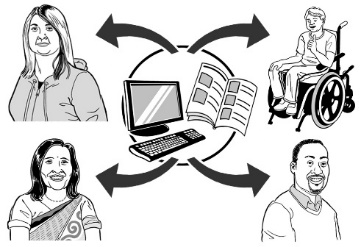 Ka whakapā atu tō kaitūhura ki a koe 
i ia 2 marama.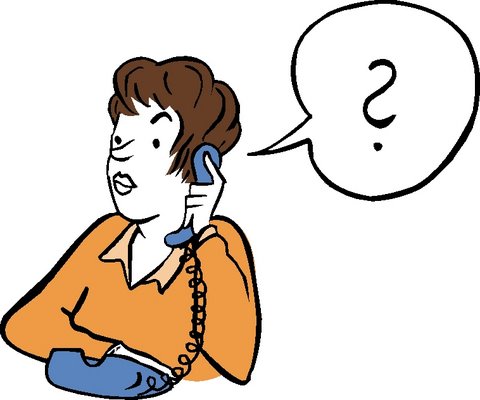 Ka whakamōhio haere tō kaitūhura i 
a koe kei te pēhea te tūhuratanga.I te mea he tūhuratanga ka whiwhi moni ahau?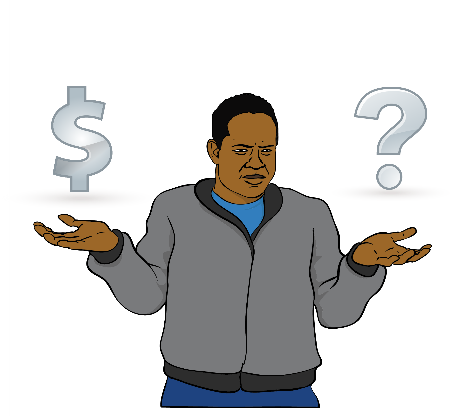 Tē taea e Te Toihau Hauora, Hauātanga tētahi ratonga te whakahau kia tuku: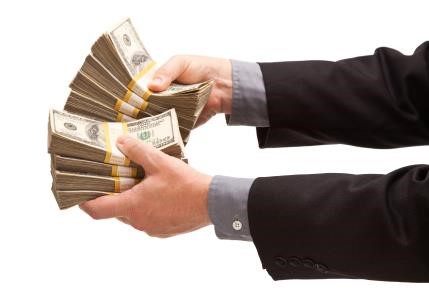 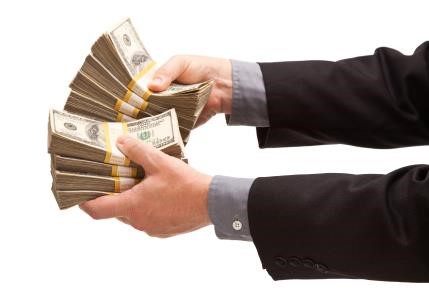 parematawhakahoki moni. 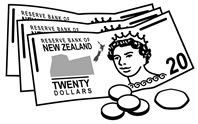 Ko te paremata koinā tō whiwhi moni mō tētahi mea i hē.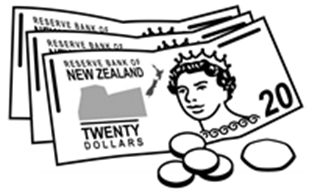 Ko te whakahoki moni ko tō utu i tētahi mea, ā, ka whakahokia ō moni ki a koe.Ka aha mēnā kāore ahau i te rata 
ki te whakatau a Te Toihau 
Hauora, Hauātanga?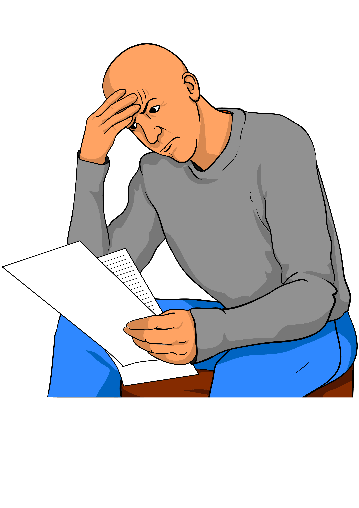 Kāore e taea e koe te whakatau whakamutunga a te Toihau te huri.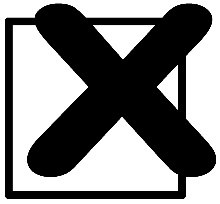 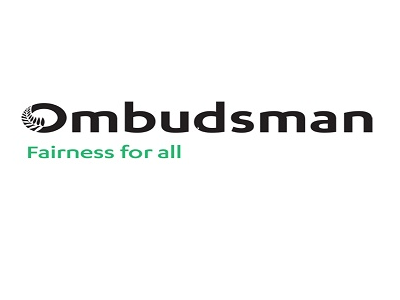 Ka taea e koe te whakapā atu ki 
Te Tari o te Kaitiaki Mana Tangata.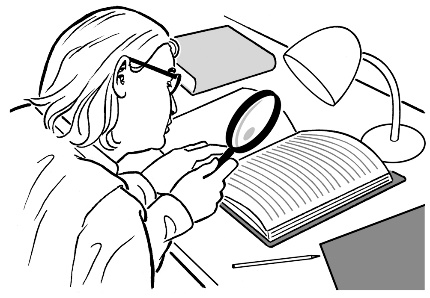 Ka taea e te Kaitaki Mana Tangata 
te tirotiro te āhua o te whakahaere i 
te tūhuratanga.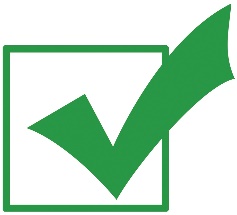 Ka tirotiro te Kaitiaki Mana Tangata mēnā i tika, i tika hoki i raro i te ture 
te mahi.Ka taea e koe te whakapā atu ki 
Te Tari o te Kaitiaki Mana Tangata mā te: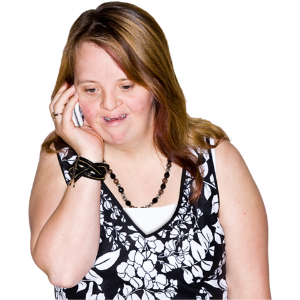 Waea: 0800 802 602Kāore he utu ki te waea atu.Waea whakaahua: 04 471 2254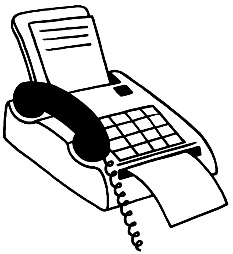 Īmēra: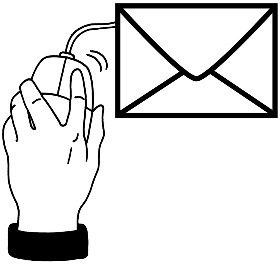 info@ombudsman.parliament.nz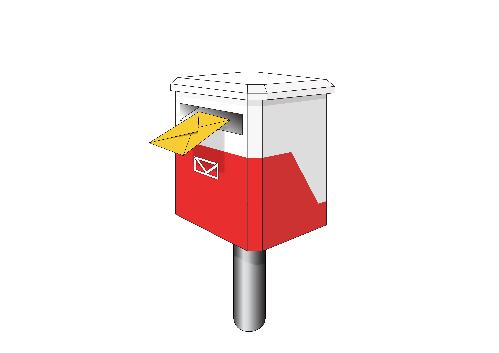 Te tuku reta:Te Tari o Kaitiaki Mana TangataP.O. Box 10152Wellington 6143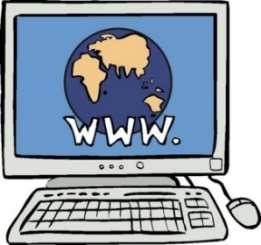 Paetukutuku:www.ombudsman.parliament.nz Me pēhea te whakapā atu ki 
Te Toihau Hauora, Hauātanga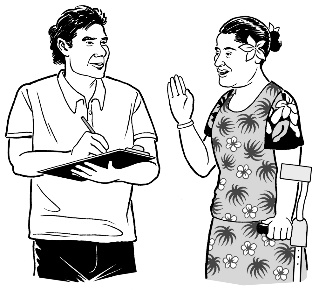 Mēnā kei te hiahia koe ki te kōrero 
mō tō tūhuratanga, whakapā atu ki 
tō kaitūhura.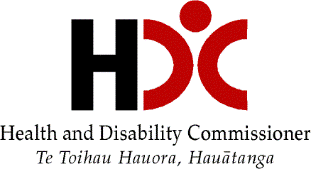 Whakapā ki Te Toihau Hauora, Hauātanga Haratua mēnā koe: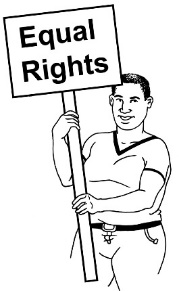 kei te hiahia ki te ako mō 
ō motika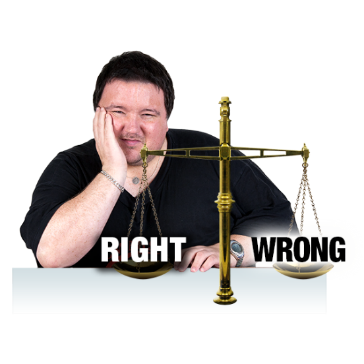 kei te māharahara koe kāore i tika te manaaki a tētahi ratonga 
i a koe.Hei whakapā ki Te Toihau Hauora, Hauātanga Haratua, me: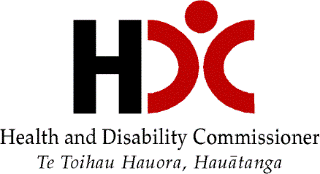 waea mai ki: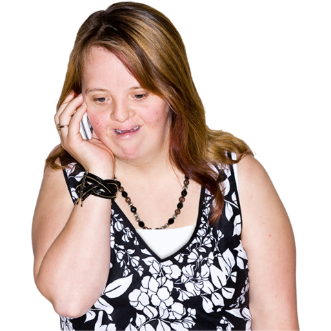 (09) 373 1060tērā rānei 0800 11 22 33 — kāore he utu ki 
te waea ki tēnei tau waeatuhi mai rānei ki:Te Toihau Hauora, HauātangaP.O. Box 1791Tāmaki Makaurau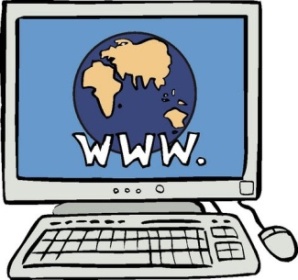 tirohia rānei tā mātau paetukutuku:www.hdc.org.nz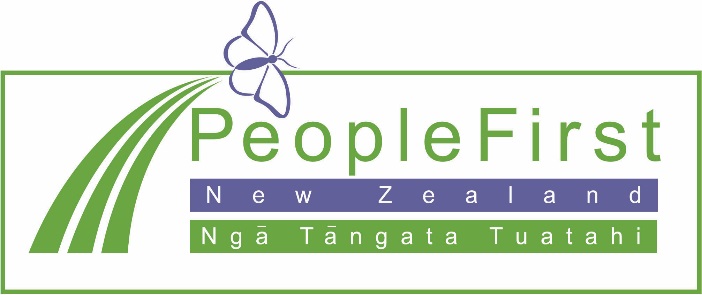 He mea whakamāori ēnei mōhiohio kia Ngāwari te Pānui 
e People First New Zealand Inc. Ngā Tāngata Tuatahi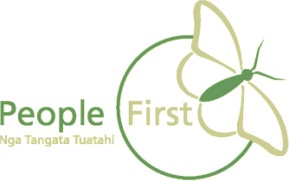 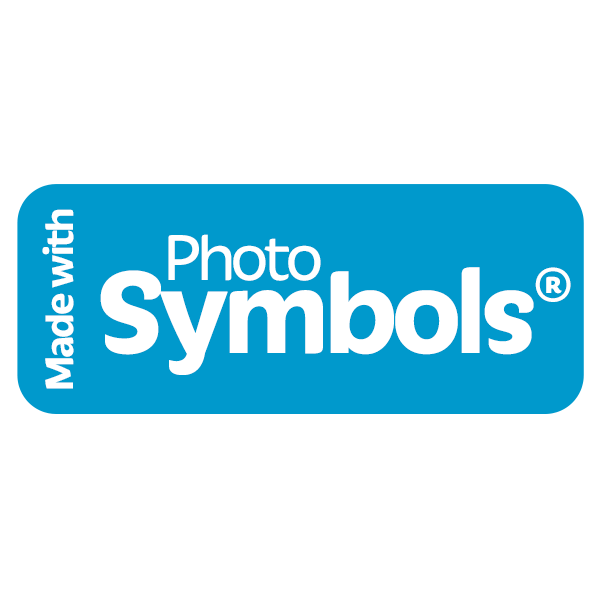 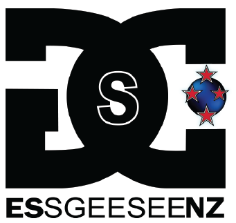 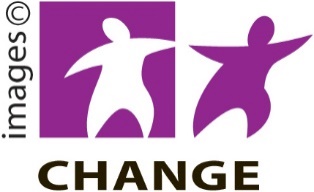 